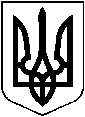          УКРАЇНА        Хмільницька міська рада                  Вінницької  області       Р І Ш Е Н Н Я №1418    “ 11  ” квітня 2018р.	                             	                           48 сесія міської ради                                                                                                                7 скликання                                       Про затвердження параметрів Бюджету участі на 2019 рік та прогнозних обсягів Бюджету участі на 2020 – 2021 рокиВідповідно до ст.26, 59 Закону України «Про місцеве самоврядування в Україні», враховуючи рішення Хмільницької міської ради «Про затвердження Положення про бюджетування за участі громадськості (Бюджет участі) міста Хмільника в новій редакції (додається)», затвердженого рішенням 48 сесії міської ради 7 скликання від 11.04.2018р. №1417 Хмільницька міська радавирішила:Затвердити наступні параметри Бюджету участі на 2019 рік:загальний обсяг видатків на плановий рік, що планується спрямувати на реалізацію проектів: 1 000 000,0 грн.;кількість підписів, що мають бути зібрані для подачі проекту автором: 10 осіб (крім автора проекту);максимальна тривалість реалізації проекту: з 1 січня по 25 грудня 2019 р.;мінімально можливий вік автора: 16 років;максимальна вартість одного проекту: 200 000,0 грн.;типи проектів :☐ Безпека та громадський порядок;☐ Велоінфраструктура;☐ Дорожнє господарство;☐ Засоби масової інформації;☐ Комунальне господарство;☐ Культура та туризм;☐ Навколишнє середовище;☐ Освіта;☐ Соціальний захист;☐ Спорт;☐ Телекомунікації, зв’язок та інформаційні технології;☐ Транспорт.терміни початку (подачі) і завершення прийому проектів:  2 травня – 1 червня 2018 р.;терміни оцінки відповідальними структурними підрозділами за галузевою ознакою поданих проектів: 2 травня – 20 червня 2018 р.;терміни оцінки Комісією поданих проектів та виставлення їх на голосування: 21 червня –2 липня 2018 року. терміни початку і завершення голосування за проекти: 3 липня – 18 липня 2018;термін визначення проектів-переможців: 23 липня по 3 серпня 2018 року.Затвердити  роз’яснення до типів проектів згідно додатку.Затвердити прогнозні обсяги Бюджету участі на 2020 – 2021 роки у сумах:2020 рік – 1 000 000,0 грн.;2021 рік – 1 000 000,0 грн.Доручити виконавчому комітету Хмільницької міської ради затвердити персональний склад Комісії з питань Бюджету участі.              5.   Супровід виконання цього рішення покласти на заступника міського голови з питань діяльності виконавчих органів (Сташко А.В.) та контроль за виконанням цього рішення покласти на постійну комісію з питань планування, бюджету, економічного розвитку та підприємництва (Кондратовець Ю.Г.).                  Додаток 
до рішення 48 сесії Хмільницької міської ради 7 скликаннявід 11.04.2018р. №1418Роз’яснення до типів проектів☐ Безпека та громадський порядокЗаходи, спрямовані на посилення громадського порядку, безпеку громадян та захист їхньої власності (наприклад, запровадження системи відеоспостереження, пожежної охорони, тощо).☐ ВелоінфраструктураОблаштування велосипедних доріжок, паркувальних місць та пунктів прокату велосипедів. ☐ Дорожнє господарство  Розвиток пішохідної інфраструктури. Розв’язання проблеми заторів. Облаштування паркувальних місць для автомобілів.☐ Засоби масової інформаціїСтворення та розвиток електронних ЗМІ на рівні міста.☐ Комунальне господарство Облаштування та озеленення територій. Облаштування дитячих та спортивних майданчиків. Вуличне освітлення. Поводження з відходами. Поліпшення якості питної води (бювети, тощо). ☐ Культура та туризмОрганізація культурного дозвілля (фестивалі, вистави, концерти, конкурси, ярмарки, виставки тощо). Реставрація архітектурних пам'яток. Проекти в області розвитку міського туризму та туристичної інфраструктури.☐ Навколишнє середовище Запобігання та ліквідація забруднення навколишнього середовища. Охорона природних ресурсів. ☐ Освіта Організація  просвітницьких заходів, тренінгів, курсів, семінарів. ☐ Соціальний захистРозвиток закладів та заходи соціального спрямування, включаючи заходи з реабілітації осіб з  інвалідністю. Захист осіб з  інвалідністю, сиріт, непрацездатних осіб, пенсіонерів, багатодітних сімей. Забезпечення вільного доступу осіб з  інвалідністю до об’єктів, закладів і заходів міста. ☐ Спорт Організація спортивних заходів (змагання, марафони тощо). Популяризація спорту та здорового способу життя. ☐ Телекомунікації, зв’язок та інформаційні технології  Автоматизація систем з надання послуг мешканцям. Інтерактивні карти. Мобільні додатки щодо міської  інфраструктури. Облаштування зон wi fi. ☐ ТранспортДоступ до  громадського транспорту. Удосконалення мережі громадського транспорту.Секретар міської ради                                                          П.В. КрепкийМіський голова                            С.Б. Редчик